به نام ایزد  دانا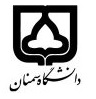 (کاربرگ طرح درس)                   تاریخ بهروز رسانی:               دانشکده     ..مهندسی   مکانیک..........................                                               نیمسال دوم سال تحصیلی 96-97......بودجهبندی درسمقطع: کارشناسی  مقطع: کارشناسی  مقطع: کارشناسی  تعداد واحد: نظری 2تعداد واحد: نظری 2طراحی و ساخت به کمک کامپیوترطراحی و ساخت به کمک کامپیوترنام درسپیشنیازها و همنیازها:پیشنیازها و همنیازها:پیشنیازها و همنیازها:پیشنیازها و همنیازها:پیشنیازها و همنیازها:CAD/CAMCAD/CAMنام درسشماره تلفن اتاق: 31533362شماره تلفن اتاق: 31533362شماره تلفن اتاق: 31533362شماره تلفن اتاق: 31533362مدرس/مدرسین: وحید عابدینیمدرس/مدرسین: وحید عابدینیمدرس/مدرسین: وحید عابدینیمدرس/مدرسین: وحید عابدینیمنزلگاه اینترنتی:منزلگاه اینترنتی:منزلگاه اینترنتی:منزلگاه اینترنتی:پست الکترونیکی:  v.abedini@semnan.ac.irپست الکترونیکی:  v.abedini@semnan.ac.irپست الکترونیکی:  v.abedini@semnan.ac.irپست الکترونیکی:  v.abedini@semnan.ac.irبرنامه تدریس در هفته و شماره کلاس: برنامه تدریس در هفته و شماره کلاس: برنامه تدریس در هفته و شماره کلاس: برنامه تدریس در هفته و شماره کلاس: برنامه تدریس در هفته و شماره کلاس: برنامه تدریس در هفته و شماره کلاس: برنامه تدریس در هفته و شماره کلاس: برنامه تدریس در هفته و شماره کلاس: اهداف درس: آشنایی با اصول طراحی و ساخت به کمک کامپیوتر و آشنایی با نرم افزارهای مدلسازیاهداف درس: آشنایی با اصول طراحی و ساخت به کمک کامپیوتر و آشنایی با نرم افزارهای مدلسازیاهداف درس: آشنایی با اصول طراحی و ساخت به کمک کامپیوتر و آشنایی با نرم افزارهای مدلسازیاهداف درس: آشنایی با اصول طراحی و ساخت به کمک کامپیوتر و آشنایی با نرم افزارهای مدلسازیاهداف درس: آشنایی با اصول طراحی و ساخت به کمک کامپیوتر و آشنایی با نرم افزارهای مدلسازیاهداف درس: آشنایی با اصول طراحی و ساخت به کمک کامپیوتر و آشنایی با نرم افزارهای مدلسازیاهداف درس: آشنایی با اصول طراحی و ساخت به کمک کامپیوتر و آشنایی با نرم افزارهای مدلسازیاهداف درس: آشنایی با اصول طراحی و ساخت به کمک کامپیوتر و آشنایی با نرم افزارهای مدلسازیامکانات آموزشی مورد نیاز:امکانات آموزشی مورد نیاز:امکانات آموزشی مورد نیاز:امکانات آموزشی مورد نیاز:امکانات آموزشی مورد نیاز:امکانات آموزشی مورد نیاز:امکانات آموزشی مورد نیاز:امکانات آموزشی مورد نیاز:امتحان پایانترمامتحان میانترمارزشیابی مستمر(کوئیز)ارزشیابی مستمر(کوئیز)فعالیتهای کلاسی و آموزشیفعالیتهای کلاسی و آموزشینحوه ارزشیابینحوه ارزشیابی60%30%10%10%درصد نمرهدرصد نمره“Principle of CAD/CAM/CAE systems”, Kunwoo, Lee, 1999.“Mastering CAD/CAM”, Ibrahim, Zeid, 2005. “CAD/CAM Theory and Pratice”, Ibrahim, Zeid, 1991.اساس سیستم های CAD/CAM/CAE ، محسن شاکری، منوچهر رهی، 1385طراحی و  ساخت به کمک کامپیوتر CAD/CAM/CAE، احسان شکوری، محمد حسین صادقی، 1387“Principle of CAD/CAM/CAE systems”, Kunwoo, Lee, 1999.“Mastering CAD/CAM”, Ibrahim, Zeid, 2005. “CAD/CAM Theory and Pratice”, Ibrahim, Zeid, 1991.اساس سیستم های CAD/CAM/CAE ، محسن شاکری، منوچهر رهی، 1385طراحی و  ساخت به کمک کامپیوتر CAD/CAM/CAE، احسان شکوری، محمد حسین صادقی، 1387“Principle of CAD/CAM/CAE systems”, Kunwoo, Lee, 1999.“Mastering CAD/CAM”, Ibrahim, Zeid, 2005. “CAD/CAM Theory and Pratice”, Ibrahim, Zeid, 1991.اساس سیستم های CAD/CAM/CAE ، محسن شاکری، منوچهر رهی، 1385طراحی و  ساخت به کمک کامپیوتر CAD/CAM/CAE، احسان شکوری، محمد حسین صادقی، 1387“Principle of CAD/CAM/CAE systems”, Kunwoo, Lee, 1999.“Mastering CAD/CAM”, Ibrahim, Zeid, 2005. “CAD/CAM Theory and Pratice”, Ibrahim, Zeid, 1991.اساس سیستم های CAD/CAM/CAE ، محسن شاکری، منوچهر رهی، 1385طراحی و  ساخت به کمک کامپیوتر CAD/CAM/CAE، احسان شکوری، محمد حسین صادقی، 1387“Principle of CAD/CAM/CAE systems”, Kunwoo, Lee, 1999.“Mastering CAD/CAM”, Ibrahim, Zeid, 2005. “CAD/CAM Theory and Pratice”, Ibrahim, Zeid, 1991.اساس سیستم های CAD/CAM/CAE ، محسن شاکری، منوچهر رهی، 1385طراحی و  ساخت به کمک کامپیوتر CAD/CAM/CAE، احسان شکوری، محمد حسین صادقی، 1387“Principle of CAD/CAM/CAE systems”, Kunwoo, Lee, 1999.“Mastering CAD/CAM”, Ibrahim, Zeid, 2005. “CAD/CAM Theory and Pratice”, Ibrahim, Zeid, 1991.اساس سیستم های CAD/CAM/CAE ، محسن شاکری، منوچهر رهی، 1385طراحی و  ساخت به کمک کامپیوتر CAD/CAM/CAE، احسان شکوری، محمد حسین صادقی، 1387منابع و مآخذ درسمنابع و مآخذ درستوضیحاتمبحثشماره هفته آموزشیاهمیت استفاده از کامپیوتر در سیستم های صنعتی، چرخه ی محصول و کاربرد نرم افزارهای مهندسی در سیکل طراحی و تولید1اجزای سخت افزاری و نرم افزاری یک سیستم CAD/CAM   2چگونگی تغییرات گرافیکی در نرم افزارهای CAD/CAM (ماتریس های هموژن انتقال، دوران، تقارن، بزرگنمایی و ...)3اصول مدلسازی هندسی به کمک کامپیوتر (مدلسازی سیمی، مدلسازی سطحی، مدلسازی توپر و معرفی چند نرم افزار)4انواع منحنی ها و نمایش ریاضی آنها (منحنی های اسپلاین درجه 3 (Cubic Spline) ، منحنی های بزیر (Bezier) )5 انواع منحنی ها و نمایش ریاضی آنها ( منحنی B-spline  ) 6انواع سطوح و نمایش ریاضی آنها(سطح Bilinear ، سطح Coon ، سطح Cubic Spline ) 7انواع سطوح و نمایش ریاضی آنها (سطح Bezier )8میان ترم9استانداردهای گرافیکی و تبادل داده ها10ساخت به کمک کامپیوتر و معرفی یکی از نرم افزارهای ساخت به کمک کامپیوتر11چگونگی ایجاد کدهای ماشینکاری از سطوح به صورت اتوماتیک12اصول اولیه طراحی فرآیند تولید به کمک کامپیوتر13آشنایی با روش المان محدود، روابط ریاضی روش FEM14معرفی یکی از نرم افزارهای FEM15معرفی روشهای نمونه سازی و ابزارسازی سریع 16